AGIHAN TUGAS BADAN KOKURIKULUM TAHUN 2020Badan Kokurikulum:	KELAB INTERACTGuru Penasihat : 1. Pn. Ooi Hon Bu (K)     016-4224761       		    2. Pn. Lim Lay Poh          016-4006728                              3. Pn. Fatimah Mohamed 012-4843358                                4. Pn. Saw Ee Lynn          012-4595494   5. Pn. Choi Yu Jing          012-4501305   Catatan:  * Pelajar Tingkatan 3 dan Tingkatan 5 dikecualikan.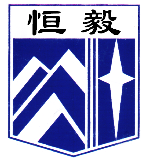 槟城恒毅国民型华文中学SMJK HENG EE, PULAU PINANG99, JALAN HAMILTON, 11600 PULAU PINANGTEL : +604-2824402FAX : +604-2832461BulanMingguTarikhCatatanGuru BertugasJanuari123402.1.20 - 04.1.2006.1.20 - 11.1.20- 08.1.2013.1.20 - 18.1.2020.1.20 - 25.1.20Tiada aktiviti.Aktiviti Kokurikulum bermula - Uji suara /uji bakat / temuduga pelajar Ting. 1( hanya untuk badan seni pertunjukan )- Perjumpaan Ahli-Ahli Rumah Sukan- Pemilihan ahli pasukan sukan & permainanTiada aktiviti. Tiada aktiviti (Cuti Tahun Baru Cina).1. Semua guru penasihatFebruari1234527.1.20 – 01.1.2003.2.20 - 08.2.2010.2.20 - 15.2.2017.2.20 - 22.2.2024.2.20 - 29.2.20Aktiviti Amal Sempena Tahun Baru CinaTiada aktiviti (Cuti Hari Thaipusam)- Konsert Orkestra CinaTiada aktiviti.- Mesyuarat Agung Tahunan Koperasi Menjalankan aktiviti terancang. (Peperiksaan 1A)- Mesyuarat Agung PIBGTiada aktiviti.2. Pn. Ooi HBMac123402.3.20 - 07.3.20- 08.3.2009.3.20 - 14.3.20- 11.3.20- 13.3.2016.3.20 - 21.3.2023.3.20 - 28.3.20Tiada aktiviti.- Konsert HarmonikaMenjalankan aktiviti terancang. - Sukan Tara- merentas DesaTiada aktiviti (Cuti Penggal 1A)Menjalankan aktiviti terancang. (Makan malam Amal)3. Pn.Lim LP /Pn. Fatimah4. Pn. Saw EL /Pn. Choi YJApril123430.4.20 - 04.4.2006.4.20 - 11.4.2013.4.20 - 18.4.2020.4.20 - 25.4.20Tiada aktiviti.Menjalankan aktiviti terancang.- Konsert Wind OrkestraTiada aktiviti.- Saringan SukanMenjalankan aktiviti terancang.- Hari Ibu Bapa5. Pn. Fatimah /Pn. Saw EL6. Pn. Choi YJ /Pn. Lim LPMei1234527.4.20 - 02.5.20- 28.4.20- 30.4.2004.5.20 - 09.5.2011.5.20 - 16.5.2018.5.20 - 23.5.2025.5.20 - 30.5.20Tiada aktiviti.- Raptai Sukan Tahunan Sekolah- Sukan Tahunan SekolahTiada aktiviti (Peperiksaan 1B)Tiada aktiviti (Peperiksaan 1B)Tiada aktiviti (Cuti Hari Raya Aidil Fitri).Tiada aktiviti (Cuti penggal 1B)Jun123401.6.20 - 06.6.2008.6.20 - 13.6.2015.6.20 - 20.6.2022.6.20 - 27.6.20Tiada aktiviti (Cuti penggal 1B)Tiada aktiviti (Malam Konsert Sekolah)Tiada aktivitiMesyuarat Agung Tahunan  - Penyerahan Laporan Tahunan Bendahari,Laporan  Tahunan Setiausaha, Minit Mesyuarat Agung dan Senarai AJK Tahun 2019/20207. Semua guru penasihatJulai123429.6.20 - 04.7.2006.7.20 - 11.7.2013.7.20 - 18.7.2020.7.20 - 25.7.20Tiada aktiviti.Tiada aktiviti.- Hari Kelahiran TYT YDP Negeri Pulau PinangTiada aktiviti.Menjalankan aktiviti terancang*.1. Pn. Lim LP/Pn.Saw ELOgos1234527.7.20 - 01.8.2003.8.20 - 08.8.2010.8.20 - 15.8.2017.8.20 - 22.8.2024.8.20 – 29.8.20Tiada aktiviti (Cuti Penggal 2A)Menjalankan aktiviti terancang*.(Peperiksaan 2A)Tiada aktiviti (Cuti Penggal 2A)Menjalankan aktiviti terancang*.Tiada aktiviti.2. Pn. Choi YJ /Pn. Fatimah3. Pn. Saw EL/Pn.Lim LP September123431.8.20 - 05.9.2007.9.20 - 12.9.20- 11.09.2014.9.20 - 19.9.2021.9.20 - 26.9.20Tiada aktiviti.Menjalankan aktiviti terancang*.- Upacara Kenangan Pengasas Sekolah –Dato’   Rev Father A. JulienTiada aktiviti. Menjalankan aktiviti terancang*.(Mesyuarat Guru ke-4)4. Pn. Fatimah /Pn. Choi YJ5. Pn.Saw EL/Pn. Lim LP Oktober1234528.09.20 - 03.10.2005.10.20 - 10.10.2012.10.20 - 17.10.2019.10.20 - 24.10.20- 22.10.20- 23.10.2026.10.20 - 31.10.20Tiada aktiviti.Menjalankan aktiviti terancang*.- 1M1STiada aktiviti.Tiada aktiviti.- Pertandingan Penggubah Bunga- Hari Ucapan Dan Penyampaian HadiahTiada aktiviti. (Peperiksaan Akhir Tahun)6. Pn. Choi YJ /Pn. FatimahNovember12302.11.20 - 07.11.2009.11.20 - 14.11.2016.11.20 - 21.11.20Tiada aktiviti.(Peperiksaan Akhir Tahun)Tiada aktiviti (Cuti Hari Deepavali)  - Peperiksaan SPMTiada aktiviti - Peperiksaan SPMCuti Akhir Tahun bermula